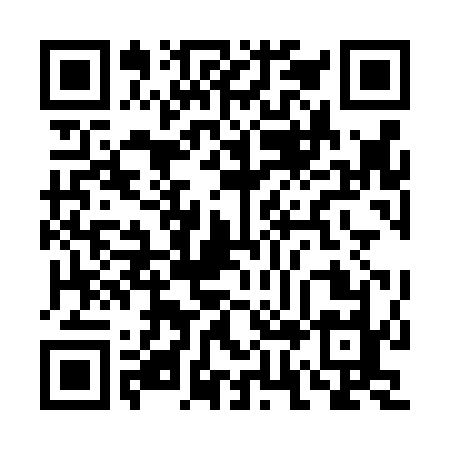 Prayer times for Monte Perobolso, PortugalMon 1 Apr 2024 - Tue 30 Apr 2024High Latitude Method: Angle Based RulePrayer Calculation Method: Muslim World LeagueAsar Calculation Method: HanafiPrayer times provided by https://www.salahtimes.comDateDayFajrSunriseDhuhrAsrMaghribIsha1Mon5:377:111:326:017:539:212Tue5:357:091:316:027:549:223Wed5:337:081:316:037:559:244Thu5:327:061:316:047:569:255Fri5:307:041:306:047:579:266Sat5:287:031:306:057:589:287Sun5:267:011:306:067:599:298Mon5:247:001:306:068:009:309Tue5:226:581:296:078:019:3210Wed5:206:571:296:088:029:3311Thu5:186:551:296:088:039:3412Fri5:176:531:296:098:049:3613Sat5:156:521:286:108:059:3714Sun5:136:501:286:108:069:3815Mon5:116:491:286:118:089:4016Tue5:096:471:286:118:099:4117Wed5:076:461:276:128:109:4218Thu5:056:441:276:138:119:4419Fri5:036:431:276:138:129:4520Sat5:016:411:276:148:139:4721Sun5:006:401:276:158:149:4822Mon4:586:391:266:158:159:4923Tue4:566:371:266:168:169:5124Wed4:546:361:266:168:179:5225Thu4:526:341:266:178:189:5426Fri4:506:331:266:188:199:5527Sat4:496:321:256:188:209:5728Sun4:476:301:256:198:219:5829Mon4:456:291:256:198:2210:0030Tue4:436:281:256:208:2310:01